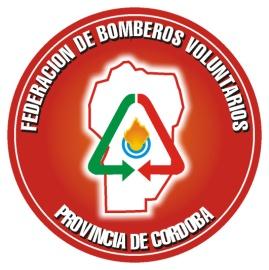 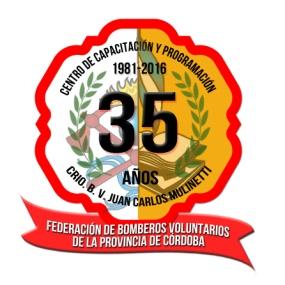 FICHA MÉDICA: II OLIMPÍADAS PROVINCIALES DE HABILIDADES BOMBERILES 20161. Datos Personales Apellido y Nombre:……………………………………………………………… Fecha de Nacimiento:…………………………………… DNI………………………………………..2. Antecedentes Personales 2.1. Enfermedades           Otras enfermedades: Operaciones: Hábitos: Tabaquismo:2.2. Medicación Actual Alergias Medicamentosas: Alergias a Otros Elementos: Antecedentes Traumatológicos: Cicatrices y/o otros Elementos Identificatorios: Observaciones: 3. Situación Médica Actual TALLA (Mts)               PESO (Kg)                SEXO                 GRUPO SANGUINEO                  FACTOR RH Contextura Física: Tensión Arterial:              Sentado:                              Parado:                    Acostado: Pulso: 4. Certifico que la /el Participante se encuentra APTO NO APTO para participar de las “II OLIMPÍADAS PROVINCIALES DE HABILIDADES BOMERILES 2016”.Sello y Firma del Médico……..……….…………………..………FEDERACIÓN DE BOMBEROS VOLUNTARIOS DE LA PROVINCIA DE CÓRDOBAAFILIADA AL CONSEJO NACIONAL DE FEDERACIONES DE BOMBEROS VOLUNTARIOS DE LA REPUBLICA ARGENTINAPERSONERIA JURÍDICA 1554 “A” 18/05/1970Coronel Pringles 346. B° General Paz – C.P. 5000 Córdoba – ArgentinaTel/Fax: (0351) 4515361 / 4513192Web: www.bomberoscordoba.org.ar – e-mail: federación@bomberoscordoba.org.arSINODIABETESHIPERTENSIÓNDISLIPEMIASEPOCASMAFEDERACIÓN DE BOMBEROS VOLUNTARIOS DE LA PROVINCIA DE CÓRDOBAAFILIADA AL CONSEJO NACIONAL DE FEDERACIONES DE BOMBEROS VOLUNTARIOS DE LA REPUBLICA ARGENTINAPERSONERIA JURÍDICA 1554 “A” 18/05/1970Coronel Pringles 346. B° General Paz – C.P. 5000 Córdoba – ArgentinaTel/Fax: (0351) 4515361 / 4513192Web: www.bomberoscordoba.org.ar – e-mail: federación@bomberoscordoba.org.arSENTIDOSOídosVistaTactoOlfatoGusto CUELLOAdenopatíasLatidos Patológicos ABDOMENHígadoIntesinoAnexosHerniasGenito UrinariosTÓRAXRuidos Cardíacos:            Ergometría:                    APTO   -    NO PTOLatidos PatológicosMiembros InferioresMiembros SuperioresColumna VertebralSistema OsteoarticularSistema Nervioso CentralSistema Nervioso PeriféricoExámenes ComplementariosFEDERACIÓN DE BOMBEROS VOLUNTARIOS DE LA PROVINCIA DE CÓRDOBAAFILIADA AL CONSEJO NACIONAL DE FEDERACIONES DE BOMBEROS VOLUNTARIOS DE LA REPUBLICA ARGENTINAPERSONERIA JURÍDICA 1554 “A” 18/05/1970Coronel Pringles 346. B° General Paz – C.P. 5000 Córdoba – ArgentinaTel/Fax: (0351) 4515361 / 4513192Web: www.bomberoscordoba.org.ar – e-mail: federación@bomberoscordoba.org.ar